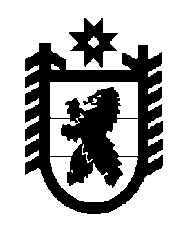 Российская Федерация Республика Карелия    РАСПОРЯЖЕНИЕГЛАВЫ РЕСПУБЛИКИ КАРЕЛИЯВ соответствии с абзацем третьим пункта 5 статьи 37 Федерального закона от 6 октября 2003 года № 131-ФЗ «Об общих принципах организации местного самоуправления в Российской Федерации» назначить членами конкурсной комиссии для проведения конкурса на замещение должности главы администрации Суоярвского муниципального района следующих лиц:Временно исполняющий обязанности
Главы Республики Карелия                                                  А.О. Парфенчиковг. Петрозаводск19 июня 2017 года№ 275-рМатвиец Д.С.–Министр строительства, жилищно-коммунального хозяйства и энергетики Республики Карелия Фандеев Г.В.–начальник управления Администрации Главы Республики Карелия Кичманюк О.А.–руководитель общественной приемной Главы Республики Карелия в Суоярвском муници-пальном районе, директор муниципального учреж-дения культуры «Суоярвская централизованная библиотечная система» (по согласованию).